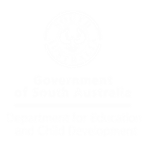 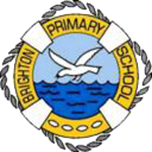 1 Highet Ave, BrightonSouth Australia, 5048Tel	08 8296 3614Fax   	08 8296 7180E	dl.0637.info@schools.sa.edu.auBrighton Primary FESTIVAL CHOIR/SENIOR CHOIR - 2019Dear Parents / Caregivers,Welcome to the 2019 Festival of Music Choir. It will be wonderful to have your child joining our group for a great year of singing, fun and making music together.A successful choir is made up of singers who work together as a cooperative team. Being a part of the choir is an exciting and rewarding activity, which requires commitment from all choristers to ensure the success and enjoyment of the whole group. The Senior School Choir will perform throughout the year at various functions such as assemblies, Celebration Night, Harmony Day etc. At this stage only 51 members of our Senior Choir will be guaranteed a position on the stage as the Festival Choir. I will be selecting students for the festival concert in September on merit using the following guidelines in this order:Behaviour/Cooperation 		Unacceptable behaviour will not be tolerated.Presentation 	Standing still, good posture, being able to maintain good eye contact with the conductor.Commitment				All songs thoroughly memorised!Pitch					Correct sound of notes and tune.When 2 or more students are trying for 1 position, preference will be given to a higher year level student.The Festival of Music is a South Australian Icon, an event taking place in Adelaide since 1891. Our Festival Choir will perform as part of the Primary Schools Festival of Music, held at the Festival Theatre, the date will fall somewhere between 11th and 21st of September (term 3).Most students will be members of both choirs, there are unlimited places in the Senior Choir and all students will be learning the repertoire for the Festival of Music, 2018.  This the program consists of about 14 songs, all of which need to be sung from memory by mid-way through Term 2.  We are asking parents who value the high standard and quality of our choir, and whose children are committed to performing throughout the year, to purchase a Songbook and CD for their child so that the learning can continue at home.	Festival of Music Songbook and CD…………………….… $16.50 Total  (payable now on QkR)Additional costs for Festival of Music Choir will be around $9.00, for a Festival t-shirt to be worn to our performances both at school and at the Festival Centre.  Students will be required to attend practice every Thursday 1:45 -3:00 from now until the end of the year.  In August, those selected for the Festival of Music Choir will attend a combined rehearsal with other schools at the Magic Millions Pavilion, Morphettville and in September, they will attend a rehearsal at the Festival Theatre just prior to our performance.Soloist auditions for the big stage in September will be in Week 6 of term 2 so all interested soloists must alert me of their interest before the end of term 1.Tickets for this performance will go on sale early in Term 3 and cost approximately $40 per seat. Tickets purchased from Bass are subject to a surcharge. Ticket information will come out at the end of term 2 or early term 3. There is usually a DVD of the performance available for purchase too.We would very much appreciate your assistance with supporting your child in this endeavour. There is a choir contract attached which needs to be signed by Week 5 of Term 1 if your child is to be selected for the Festival of Music Choir. If your child is committing to being a part of this amazing choir experience, please pay for the book/CD and T-Shirt on QKR and return with the t-shirt order form as soon as possible.Yours in musicAmanda Cheah			Ian Filer			Choir Teacher				Principal		---------------------------------------------------------------------------------------------------------------------------------------------Student’s Name ______________________________Class__________________________For the studentBeing involved in the Senior Choir means commitment.Student’s statements of commitmentI wish to join Senior Choir for 2018.I understand that if I am selected as a part of the Festival Choir Term 2, I will be expected to perform at Festival Theatre (yr6/7)I am aware that being a member of the choir requires commitment, concentration and energy, to make it an enjoyable experience for all. I will attend rehearsals regularly, care for equipment, practise regularly, and behave appropriately.I understand and accept that by signing this commitment, I am committing to be a part of the Senior Choir for the whole year.Preferred email address ______________________________________________Signed _________________________(student’s signature) Date______________________For the parent/guardianI/We agree to support the Festival of Music Choir conditions of learning as set out, and give permission for my/our child to join the Festival of Music Choir.I have discussed the level of commitment with him/her.Parent contact email address ______________________________________________Signed _________________________ (parent’s signature) Date_______________________